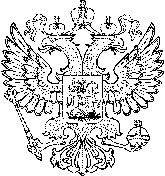 Федеральное государственное образовательное бюджетное учреждение высшего образования«Финансовый университет при Правительстве Российской  Федерации» (Финуниверситет) Тульский филиал Финуниверситета27 декабря  2022 г. 14-00 									304 ауд.Проект  повестки  дня1. О плане научной деятельности филиала на 2023год Докладывает Городничев С.В.2. О планах работы филиала по направлениям деятельности на 2023 год Докладывает Назырова Е.А.3. О ходе реализации решений Ученого совета филиала в сентябре-декабре 2022/2023 учебного года Докладывает Бушинская Т.В.4. Разное	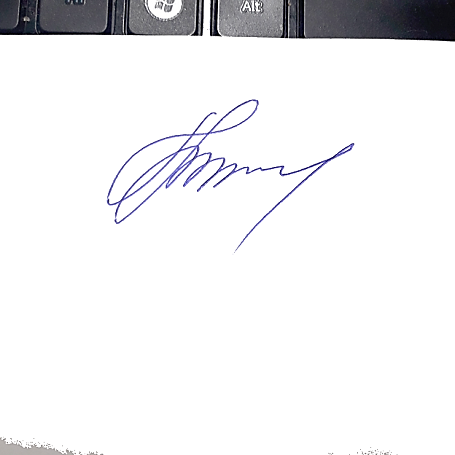 Секретарь Ученого совета 	Т.В. Бушинская